Spelling List #9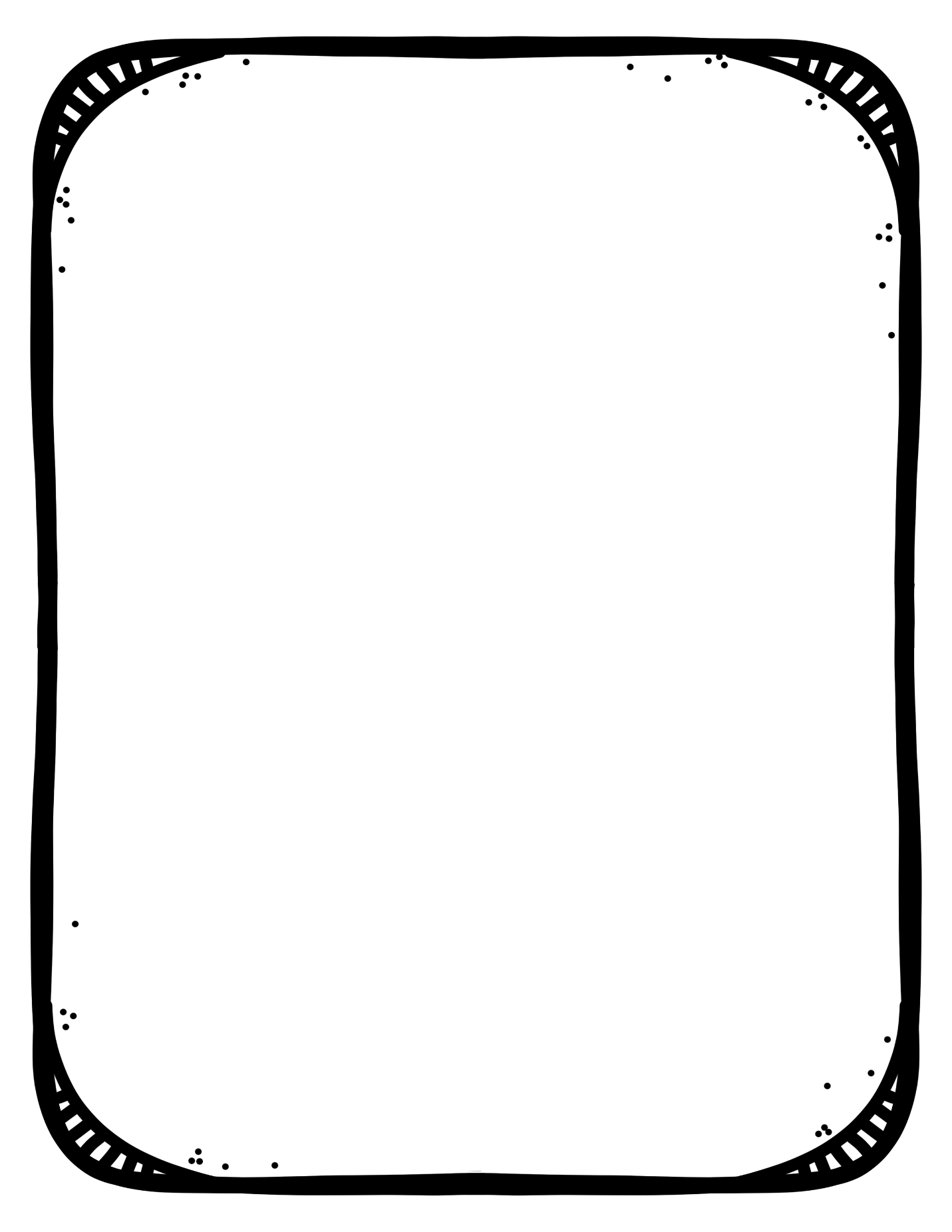                             Looking		        Not Looking1. photo                          _________________     ________________2. manipulation             _________________     ________________3. alter                            _________________     ________________4. liquefy                         _________________     ________________5. view                            _________________     ________________         6. analyze                       _________________     ________________7. purpose                      _________________     ________________8. entertain                     _________________     ________________9. inform                          _________________     ________________        10. persuade                  _________________     ________________11. estimate                   _________________     ________________12. energy                      _________________     ________________13. food chain               _________________     ________________14. food web                 _________________     ________________15. transfer                     _________________     ________________Your next spelling quiz will be on Thursday, February. 6th Spelling List #9                            Looking		        Not Looking1. photo                          _________________     ________________2. alter                             _________________     ________________3. view                            _________________     ________________4. purpose                      _________________     ________________5. energy                        _________________     ________________6. food chain                 _________________     ________________7. food web                   _________________     ________________8. transfer                       _________________     ________________Your next spelling quiz will be on Thursday, February. 6th Spelling List #9                            Looking		        Not Looking1. and                             _________________     ________________2. for                                _________________     ________________3. have                            _________________     ________________4. from                             _________________     ________________5. had                             _________________     ________________6. but                               _________________     ________________7. your                             _________________     ________________8. can                              _________________     ________________9. said                                 _________________     ________________10. about                        _________________     ________________Your next spelling quiz will be on Thursday, February. 6th   